Also Send your student list to: ugbiz@iper.ac.in      (Seal & Signature of Principal/Director/HOD) 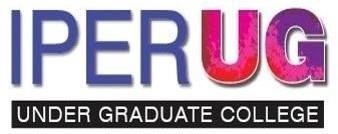 IPER Group of InstitutionsPresentsIPER UG – ANNUAL INTER SCHOOL BUSINESS COMPETITIONS(Exclusive event for students of Class 10th, 11th and 12th Standard)Saturday, 14th October, 2023IPER Group of InstitutionsPresentsIPER UG – ANNUAL INTER SCHOOL BUSINESS COMPETITIONS(Exclusive event for students of Class 10th, 11th and 12th Standard)Saturday, 14th October, 2023IPER Group of InstitutionsPresentsIPER UG – ANNUAL INTER SCHOOL BUSINESS COMPETITIONS(Exclusive event for students of Class 10th, 11th and 12th Standard)Saturday, 14th October, 2023IPER Group of InstitutionsPresentsIPER UG – ANNUAL INTER SCHOOL BUSINESS COMPETITIONS(Exclusive event for students of Class 10th, 11th and 12th Standard)Saturday, 14th October, 2023IPER Group of InstitutionsPresentsIPER UG – ANNUAL INTER SCHOOL BUSINESS COMPETITIONS(Exclusive event for students of Class 10th, 11th and 12th Standard)Saturday, 14th October, 2023Registration FormRegistration FormRegistration FormRegistration FormRegistration FormSchool Name:School Name:School Name:School Name:School Name:Event Registering for:Event Registering for:Event Registering for:Event Registering for:Event Registering for:S. NoName of ParticipantClass/ StandardEmail IDSignature